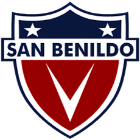 RUBRICA EVALUACIÓN DE PORTAFOLIO ARTES VISUALES Y TALLER ARQUITECTURA Y DISEÑO.NOMBRE: CURSO: ASIGNATURA: CRITERIOLOGRADOMEDIANAMENTE LOGRADONO LOGRADOPUNTAJECONTIENE TODAS LAS GUIAS Y TRABAJOS15 PTS.CONSULTÓ CONSTANTEMENTE Y AL PROFESOR POR DISTINTAS VÍAS10  PTSEL DESARROLLO DEL TRABAJO DE LAS GUIAS CORRESPONDE A ELABORACIÓN PROPIA.10 PTS.EL ESTUDIANTE ENTREGA EN EL PLAZO ACORDADO.10 PTS.LAS GUIAS Y TRABAJOS TIENEN BUEN  OFICIO Y PRESENTACIÓN, DEACUERDO A  LO SOLICITADO EN CADA ACTIVIDAD.15TOTAL 